Задание на неделю.Прослушать ссылкуhttps://www.youtube.com/watch?v=NVZYwwxy9f4 Выполнить упражнения 556, 559, 560, 561.Выполнить тест (смотри ниже)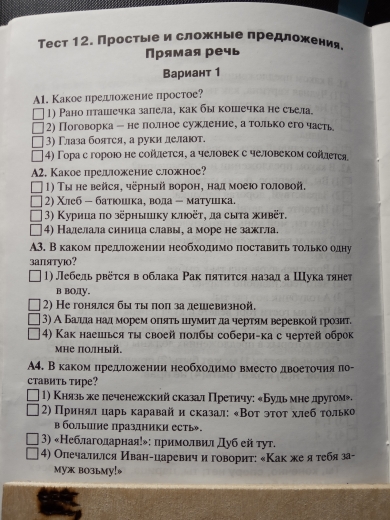 Родной языкПрослушай ссылку и запиши основные отличия литературной сказки (чем она отличается от народной)https://www.youtube.com/watch?v=jH-PNdj365U МОЛОДЦЫ!!!